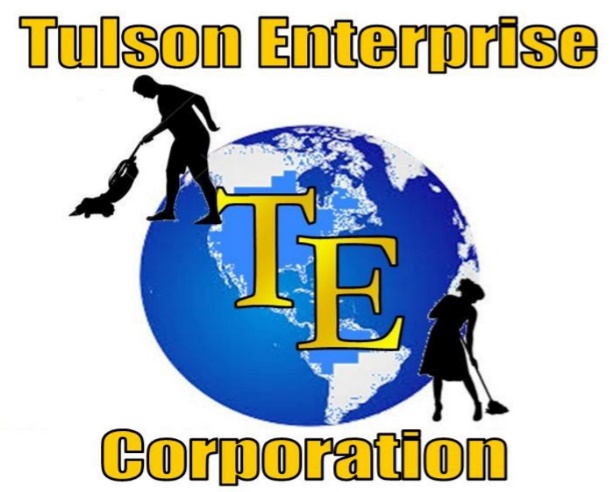 Team Lead Job descriptionLocation:Throughout the five boroughsMajor Functions:Under the direct supervision of the Operations Manager perform cleaning services as required.Provide supervision to team on a weekly or as needed basis.Submit quality assurance report daily.Complete timecards for assigned team daily.Ensure that all TEC policies and procedures are always being adhered to.Description:To provide cleaning services to customers as need. These services may consist of, but not limited to cleaning, vacuuming, dusting, mopping, sanitizing, deodorizing, and organizing assigned workspace. Skills and AbilityMust be able to bend, push, pull, reach above head level and carry certain amount of weight not higher than seventy (70) pounds.At a minimum, must be physically fit and able to travel by public or private transportation.Minimum Qualification:OSHA 30 LicenseDriver’s LicenseAt least three-year professional cleaning experienceAt least two years supervisory experiencePunctual, reliable and trustworthy.Able to manage time effectively.Ability to work both alone and in a team.Awareness of health and safety procedures.Reading skills for following instructions.Math skills for measuring cleaning fluids.Must be able to comprehend English to adequately communicateMust be willing to participate in a background check as required by Tulson Enterprise Corporation (TEC).Must abide by TEC employment policies and procedures, including proper identification and proper work attire during work hoursMust have required I-9 documentation valid for work.If you are interested in this position, please forward cover letter and resume to jobs@tulsonent.com